Ж-2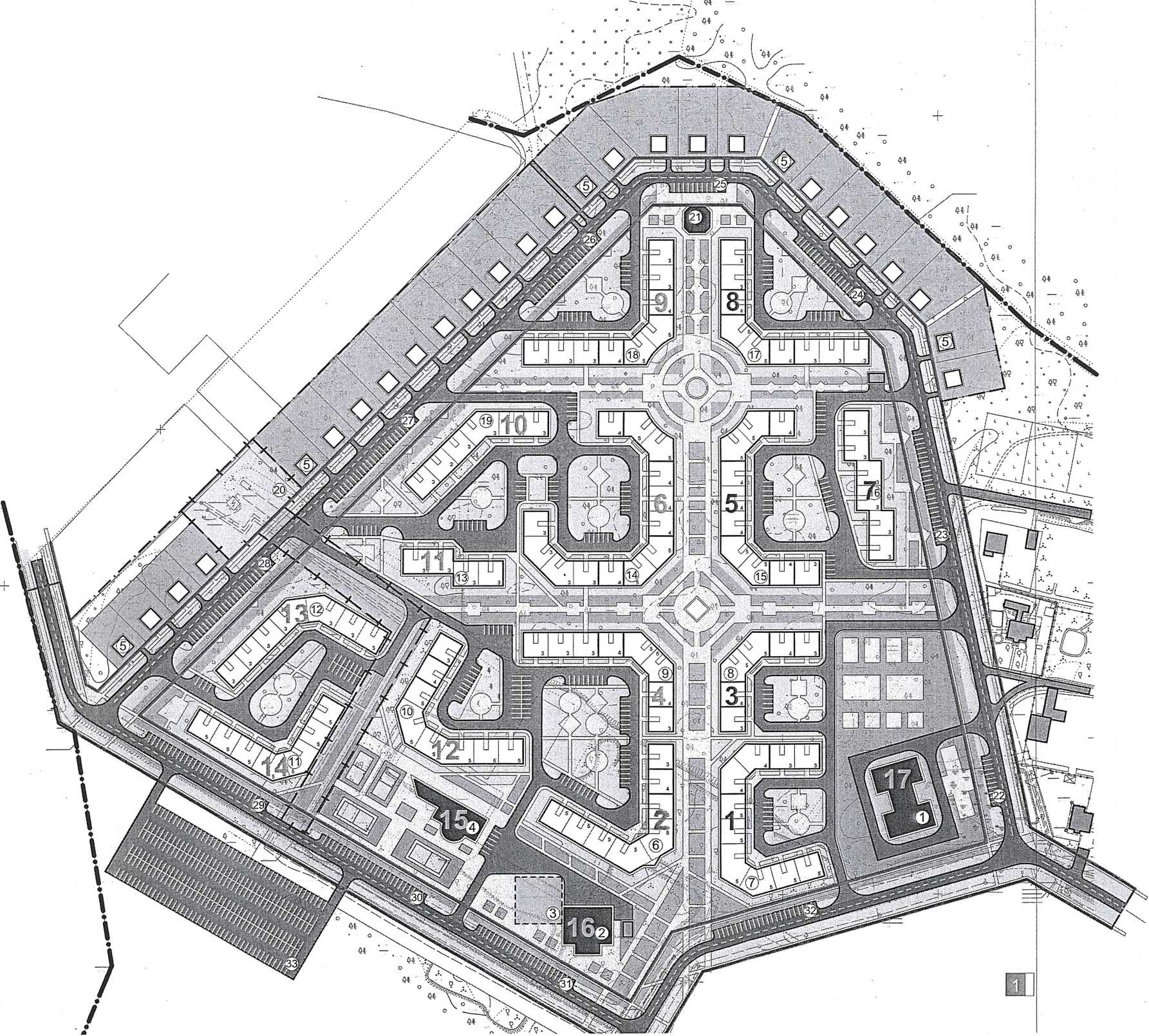 ЧЕРТЕЖ ПЛАНИРОВКИ ТЕРРИТОРИИ  7/3 КВАРТАЛАПриложение №2 к изменениям в Правила землепользования  и застройки ЗАТО г. Радужный, утвержденным  решением Совета народных депутатов ЗАТО г. Радужный       от 20.04.2015 г. № 8/41УСЛОВНЫЕ ОБОЗНАЧЕНИЯ        -  границы территориальной зоны Ж-2 - перенос границытерриториальной зоны Ж-2ЭКСПЛИКАЦИЯ ЗДАНИЙ И СООРУЖЕНИЙЭКСПЛИКАЦИЯ ЗДАНИЙ И СООРУЖЕНИЙНАИМЕНОВАНИЕ ОБЪЕКТАпочтовыеадресаПлощадиМ2ДЕТСКОЕ ДОШКОЛЬНОЕ УЧРЕЖДЕНИЕ (НА 235 МЕСТ)176700МАГАЗИН СМЕШАННОЙ ТОРГОВЛИ16789ПЛОЩАДКА СЕЗОННОЙ ТОРГОВЛИ904МОЛОДЕЖНЫЙ СПОРТИВНЫЙ ЦЕНТР15680ОДНОКВАРТИРНЫЙ УСАДЕБНЫЙ ЖИЛОЙ ДОМ (КОЛ-ВО 27)100105-КВАРТИРНЫЙ ЖИЛОЙ ДОМ 26100150 КВАРТИРНЫЙ ЖИЛОЙ ДОМ1840082 КВАРТИРНЫЙ ЖИЛОЙ ДОМ34600100 КВАРТИРНЫЙ ЖИЛОЙ ДОМ45700120 КВАРТИРНЫЙ ЖИЛОЙ ДОМ127000115 КВАРТИРНЫЙ ЖИЛОЙ ДОМ14660060 КВАРТИРНЫЙ ЖИЛОЙ ДОМ13400036 КВАРТИРНЫЙ ЖИЛОЙ ДОМ112200182 КВАРТИРНЫЙ ЖИЛОЙ ДОМ610100150 КВАРТИРНЫЙ ЖИЛОЙ ДОМ5840054 КВАРТИРНЫЙ ЖИЛОЙ ДОМ73300110 КВАРТИРНЫЙ ЖИЛОЙ ДОМ86300110 КВАРТИРНЫЙ ЖИЛОЙ дом9G30058 КВАРТИРНЫЙ ЖИЛОЙ ДОМ103400УЧАСТОК ИНЖЕНЕРНЫХ СООРУЖЕНИЙ (КОММУНИКАЦИЙ)8180ТОРГОВЫЙ ПАВИЛЬОН238ВРЕМЕННАЯ ПАРКОВКА НА 11 МЕСТ108ВРЕМЕННАЯ ПАРКОВКА НА 25 МЕСТ450ВРЕМЕННАЯ ПАРКОВКА НА 20 МЕСТ359ВРЕМЕННАЯ ПАРКОВКА НА 12 МЕСТ210ВРЕМЕННАЯ ПАРКОВКА НА 20 МЕСТ300ВРЕМЕННАЯ ПАРКОВКА НА 25 МЕСТ450ВРЕМЕННАЯ ПАРКОВКА НА 25 МЕСТ450ВРЕМЕННАЯ ПАРКОВКА НА 31 МЕСТО540ВРЕМЕННАЯ ПАРКОВКА НА 26 МЕСТ4G8ВРЕМЕННАЯ ПАРКОВКА НА 24 МЕСТА431ВРЕМЕННАЯ ПАРКОВКА НА 23 МЕСТА414АВТОСТОЯНКАДЛЯ ПОСТОЯННОГО ХРАНЕНИЯ МАШИН НА 252 МЕСТААВТОСТОЯНКАДЛЯ ПОСТОЯННОГО ХРАНЕНИЯ МАШИН НА 252 МЕСТА7559